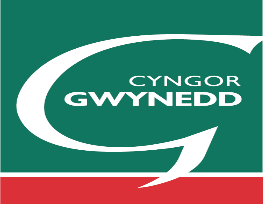 Cronfa Cefnogi Cymunedau Gwynedd	Gwynedd Community Support FundFfurflen Gais 24.25 ar gyfer grantiau bach (hyd at £1,000) Application Form 24.25 for small grants (up to £1,000) DYCHWELWCH Y FFURFLEN HON I / RETURN THIS FORM TO:Swyddog Cist Gwynedd / Cist Gwynedd Officer,*ar y cyfeiriad e-bost isod / *on the following e-mail address : -CistGwynedd@gwynedd.llyw.cymru  Nodwch: *Mae'n well gennym dderbyn eich cais ar e-bost, os yw hynny'n bosib /Please note:  *We prefer to receive your application by e-mail, if possible.neu drwy ei hanfon i'r cyfeiriad post isod  / or by sending it to the following postal address: -Gwasanaeth Economi ac Adfywio Cymunedol/ Economy and Community Regeneration Service Cyngor Gwynedd/Gwynedd Council, Swyddfeydd y Cyngor/Council Offices, Caernarfon, Gwynedd, LL55 1SH(Ffôn / Tel. 01286 679 870)Darllenwch y canllawiau ymgeisio yn ofalus cyn cwblhau'r ffurflen hon ac atebwch bob cwestiwn.Please read the application guidelines carefully before completing this form and please answer every question.	-  -	Rhestr Wirio / ChecklistCWESTIWN 1 / QUESTION 1CWESTIWN 1 / QUESTION 1Teitl y cynllun:     Project title:Enw’r grŵp:     Name of group:Enw’r prif gyswllt :     Name of main contact:       4.   Swydd o fewn y grŵp:     Position within the group:       5.   Cyfeiriad yn (cynnwys cod post):    Address (including post code):       6.   Rhif ffôn:     Phone number:       7.  E-bost:   Email:CWESTIWN 2 / QUESTION 2CWESTIWN 2 / QUESTION 2CWESTIWN 2 / QUESTION 2Beth yw natur eich grŵp?What is the nature of your group? ❑ Grŵp cymunedol cyfansoddedig / Constituted community group❑ Elusen gofrestredig / Registered charity❑ Cwmni cydweithredol / Co-operative company❑ Cwmni cyfyngedig trwy warant / Company limited by guarantee❑ Arall / Other ❑ Grŵp cymunedol cyfansoddedig / Constituted community group❑ Elusen gofrestredig / Registered charity❑ Cwmni cydweithredol / Co-operative company❑ Cwmni cyfyngedig trwy warant / Company limited by guarantee❑ Arall / Other Oes gan eich grŵp gyfrif banc yn ei enw sydd angen llofnod dau berson i awdurdodi taliad? / Does the group have a bank account in its name which requires two signatories to authorise payment?Oes gan eich grŵp gyfrif banc yn ei enw sydd angen llofnod dau berson i awdurdodi taliad? / Does the group have a bank account in its name which requires two signatories to authorise payment?❑ Oes / Yes     ❑ Nag oes / NoCWESTIWN 3  / QUESTION 3Disgrifiwch beth yw prif amcanion a gweithgaredd eich grŵp:Outline the main aims and activities of your groupCWESTIWN 4 / QUESTION 4CWESTIWN 4 / QUESTION 4Beth yw teitl a lleoliad eich cynllun?What is the project title and location?...............................................................................................................................................................................................................................................CWESTIWN 5 / QUESTION 5Rhowch ddisgrifiad o’r cynllun gan nodi yn benodol beth fyddwch yn ei wneud gyda’r grant hwn:  Please describe the project and note specifically what will be done with this grant:CWESTIWN 6 / QUESTION 6CWESTIWN 6 / QUESTION 6Dyddiad dechrau’r cynllun:(Nid yw’r Gronfa yn gallu gwneud unrhyw ad-daliad o wariant sydd wedi digwydd cyn dyddiad dechrau’r prosiect.) .................................................................................................Dyddiad gorffen y cynllun:Project completion date:(The Fund will not be able to make any payments of any expenditure that has happened before the project start date)..................................................................................................................CWESTIWN 7 / QUESTION 7CWESTIWN 7 / QUESTION 7Ydi eich grŵp yn adhawlio TAW?Does your group reclaim VAT?❑ Ydi / Yes     ❑ Nac ydi / NoOs ydych yn adhawlio TAW, ni ddylech gynnwys TAW yn erbyn y gwariant trosodd.If you do reclaim VAT, your expenditure below should not include VAT.Os nad ydych yn adhawlio TAW, dylech gynnwys TAW yn erbyn y gwariant trosodd os yn berthnasol.If you do not reclaim VAT, your expenditure below should be inclusive of VAT where applicable.Os ydych yn adhawlio TAW, ni ddylech gynnwys TAW yn erbyn y gwariant trosodd.If you do reclaim VAT, your expenditure below should not include VAT.Os nad ydych yn adhawlio TAW, dylech gynnwys TAW yn erbyn y gwariant trosodd os yn berthnasol.If you do not reclaim VAT, your expenditure below should be inclusive of VAT where applicable.Cwestiwn 8/ Question 8Cwestiwn 8/ Question 8Nodwch isod wariant arfaethedig eich cynllun am y flwyddyn ariannol Note below your project’s proposed expenditure for the financial yearNodwch isod wariant arfaethedig eich cynllun am y flwyddyn ariannol Note below your project’s proposed expenditure for the financial yearGwariant / ExpenditureGwariant / ExpenditureEnw’r eitem a’r gost (fel y nodir yng nghwestiwn 10)Item and cost (as detailed in question 10)Enw’r eitem a’r gost (fel y nodir yng nghwestiwn 10)Item and cost (as detailed in question 10)£££££££Cyfanswm costau’r prosiectTotal project costs£Faint o arian sydd ei angen o’r gronfa hon:Amount of money required from this fund:£Os bydd cyfanswm costau’r prosiect yn uwch na’r hyn sydd ei angen o’r gronfa hon, esboniwch sut y byddwch yn dod o hyd i weddill yr arian.If the total project cost is higher that the amount applied for from this fund, please explain how you will fund the remaining costs.CWESTIWN 9 / QUESTION 9CWESTIWN 9 / QUESTION 9Nodwch mewn dim mwy na 20 o eiriau sut fydd eich cynllun yn bodloni un neu ragor o amcanion y gronfa hon (gweler yr amcanion yn y canllawiau). Bydd eich cais yn cael ei sgorio ar sail y wybodaeth yma. Nid oes rhaid i’ch cynllun ymateb i bob un o’r amcanion:Please state in no more than 20 words how the project will meet one or more of the aims of this grant (see aims in guidelines). Your application will be scored against this information. Your scheme does not need to achieve all of the objectives:Ffurflen Rheoli Cymhorthdal Awdurdodau Statudol .  Plîs llenwi ffurflen Gymraeg neu yr un Saesneg. Ffurflen Rheoli Cymhorthdal Awdurdodau Statudol .  Plîs llenwi ffurflen Gymraeg neu yr un Saesneg. Ffurflen Rheoli Cymhorthdal Awdurdodau Statudol .  Plîs llenwi ffurflen Gymraeg neu yr un Saesneg. Ffurflen Rheoli Cymhorthdal Awdurdodau Statudol .  Plîs llenwi ffurflen Gymraeg neu yr un Saesneg. Ffurflen Rheoli Cymhorthdal Awdurdodau Statudol .  Plîs llenwi ffurflen Gymraeg neu yr un Saesneg. Darperir y grant yma o dan Isafswm Cymorth Ariannol (ICA) Deddf Rheoli Cymhorthdal (2022) Nid yw'r cyllid yn cwmpasu mwy na £315,000 dros gyfnod cyllidol o dair blynedd fel 'Isafswm Cymorth Ariannol (ICA), yn unol â'r Ddeddf Rheoli Cymhorthdal (2022).Felly, er mwyn cadarnhau eich bod yn gallu cael y cymorth hwn, fel y nodir yn adran 36(1) o'r Ddeddf Rheoli Cymhorthdal (2022) rhaid i chi felly ddatgan swm llawn o gymorth Cymorth Gwladwriaeth yr UE de Minimus/SAFA/SPEI/ICA  rydych chi wedi’i gael yn ystod y 36 mis diwethaf.Bydd gofyn i bob busnes / sefydliad sy’n ceisio cefnogaeth gydnabod y rheolau a gwneud yn siŵr na fydd y cymorth a roddir dan y rhaglen hon yn uwch na’r uchafswm cymorth a ellir ei roi i sefydliad dan y rheoliadau hyn..NAILL AI.: 	Rwy’n datgan mai dyma’r symiau o gymorth Cymorth Gwladwriaeth yr UE de Minimus/SAFA/SPEI/ICA  a gafodd y sefydliad yn y tair blynedd diwethaf (mi fydd unrhyw lythyr cynnig grant yn nodi pa gymorth sydd wedi ei roi)Rhaid i ni gael y wybodaeth yma er mwyn gwneud yn siŵr: Nad yw’r cymorth a roddir, wrth ei gyfuno â chymorth de-minimis arall y mae eich sefydliad wedi’i gael yn y 3 blynedd diwethaf yn fwy na £315,000.Na fydd eich sefydliad yn cael cymorth ICA/SPEI mewn unrhyw gyfnod o dair blynedd pe byddai, wrth ei gyfuno â’r cymorth a roddwyd, yn fwy na £315,000.Mae’n rhaid i chi gadw cofnodion am gymorth ICA unigol am 3 mlynedd o’r dyddiad y’i rhoddwyd.Os yw'r swm grant hwn yn fwy na £100,000, mae'n ddarostyngedig i'r gofynion tryloywder, ac yn golygu ein bod ni fel Awdurdod Cyhoeddus yn gorfod cynnwys manylion y grant ar y gronfa ddata rheoli cymhorthdal domestig.DATGANIAD – I’W LENWI GAN YR YMGEISYDDRwy’n datgan bod y wybodaeth a roddais yn gywir.  Rwy’n deall y bydd rhaid i mi ad-dalu unrhyw gymorth ariannol a roddir neu na fydd taliadau yn y dyfodol yn cael eu talu os darganfyddir bod y wybodaeth yma’n anghywir.Enw’r Busnes ______________________________________________________________Enw (Printiwch) ____________________________________________________________Llofnod ___________________________________________________________________Swydd______________________________________Dyddiad_______________________Statutory Authority Subsidy Control Form – Please fill in the Welsh or English form. This Funding is provided under the Minimum Financial Assistance (MFA) of the Subsidy Control Act (2022) The funding covers no more than £315,000 over a three-year fiscal period as ‘Minimum Financial Assistance (MFA), in accordance with the Subsidy Control Act (2022)To confirm that you are able to receive this assistance, as specified in section 36(1) of the Subsidy Control Act (2022) you must therefore declare the full amount of EU State Aid de Minimis/SAFA/SPEI/MFA you have already received over the last 36 months.All businesses/ organisations seeking support will be required to acknowledge the rules and that the aid provided under this programme will not exceed the maximum aid that can be provided to an organisation under these regulations..EITHER. : 	I declare that the amount of EU State Aid de Minimis/SAFA/SPEI/MFA  received by the organisation over the last three years was (any previous grant offer letter will state which/if any aid has been provided)This information is required to ascertain -The assistance received does not when combined with other de Minimis aid received by your organisation in the last 3 years exceed £315,000Your organisation will not accept MFA/SPEI aid in any three-year period, such that when it is combined with the assistance given it would exceed the limit of £315,000 max.You are required to maintain records regarding individual MFA aid for 3 years from the date, which it is granted. If this grant amount is exceeds £100,000, it is subject to the transparency requirements, and means that we as a Public Authority must include details of the grant on the domestic subsidy control database.DECLARATION - TO BE COMPLETED BY THE APPLICANTBusiness Name_____________________________________________________________________Name (Print ) ______________________________________________________________________Signature _________________________________________________________________________Position______________________________________________Date_________________________‘Rwyf yn cadarnhau ar ran y grŵp sydd yn cyflwyno’r cais yma fy mod â’r awdurdod i arwyddo'r datganiad yma a bod yr holl wybodaeth ar y ffurflen yma, hyd eithaf fy ngwybodaeth, yn wir ac yn gywir. ‘Rwyf yn deall y bydd rhaid gwario’r grant yn unol â thelerau ac amodau cynnig ac os na chedwir at yr amodau mae’n bosib bydd rhaid ad-dalu’r grant yn rhannol neu yn gyfan gwbl.I confirm on behalf of the group that I have the authority to sign this declaration and that all information provided in the application, to my knowledge, is correct and true. I understand that the grant will have to be spent in accordance with the terms and conditions of the offer and if we do not conform to these terms and conditions there is a possibility to repay the grant, partially or for the whole project.Darperir y grant yma o dan Isafswm Cymorth Ariannol (ICA) Deddf Rheoli Cymhorthdal (2022) Nid yw'r cyllid yn cwmpasu mwy na £315,000 dros gyfnod cyllidol o dair blynedd fel 'Isafswm Cymorth Ariannol (ICA), yn unol â'r Ddeddf Rheoli Cymhorthdal (2022).Felly, er mwyn cadarnhau eich bod yn gallu cael y cymorth hwn, fel y nodir yn adran 36(1) o'r Ddeddf Rheoli Cymhorthdal (2022) rhaid i chi felly ddatgan swm llawn o gymorth Cymorth Gwladwriaeth yr UE de Minimus/SAFA/SPEI/ICA  rydych chi wedi’i gael yn ystod y 36 mis diwethaf.Bydd gofyn i bob busnes / sefydliad sy’n ceisio cefnogaeth gydnabod y rheolau a gwneud yn siŵr na fydd y cymorth a roddir dan y rhaglen hon yn uwch na’r uchafswm cymorth a ellir ei roi i sefydliad dan y rheoliadau hyn..NAILL AI.: 	Rwy’n datgan mai dyma’r symiau o gymorth Cymorth Gwladwriaeth yr UE de Minimus/SAFA/SPEI/ICA  a gafodd y sefydliad yn y tair blynedd diwethaf (mi fydd unrhyw lythyr cynnig grant yn nodi pa gymorth sydd wedi ei roi)Rhaid i ni gael y wybodaeth yma er mwyn gwneud yn siŵr: Nad yw’r cymorth a roddir, wrth ei gyfuno â chymorth de-minimis arall y mae eich sefydliad wedi’i gael yn y 3 blynedd diwethaf yn fwy na £315,000.Na fydd eich sefydliad yn cael cymorth ICA/SPEI mewn unrhyw gyfnod o dair blynedd pe byddai, wrth ei gyfuno â’r cymorth a roddwyd, yn fwy na £315,000.Mae’n rhaid i chi gadw cofnodion am gymorth ICA unigol am 3 mlynedd o’r dyddiad y’i rhoddwyd.Os yw'r swm grant hwn yn fwy na £100,000, mae'n ddarostyngedig i'r gofynion tryloywder, ac yn golygu ein bod ni fel Awdurdod Cyhoeddus yn gorfod cynnwys manylion y grant ar y gronfa ddata rheoli cymhorthdal domestig.DATGANIAD – I’W LENWI GAN YR YMGEISYDDRwy’n datgan bod y wybodaeth a roddais yn gywir.  Rwy’n deall y bydd rhaid i mi ad-dalu unrhyw gymorth ariannol a roddir neu na fydd taliadau yn y dyfodol yn cael eu talu os darganfyddir bod y wybodaeth yma’n anghywir.Enw’r Busnes ______________________________________________________________Enw (Printiwch) ____________________________________________________________Llofnod ___________________________________________________________________Swydd______________________________________Dyddiad_______________________Statutory Authority Subsidy Control Form – Please fill in the Welsh or English form. This Funding is provided under the Minimum Financial Assistance (MFA) of the Subsidy Control Act (2022) The funding covers no more than £315,000 over a three-year fiscal period as ‘Minimum Financial Assistance (MFA), in accordance with the Subsidy Control Act (2022)To confirm that you are able to receive this assistance, as specified in section 36(1) of the Subsidy Control Act (2022) you must therefore declare the full amount of EU State Aid de Minimis/SAFA/SPEI/MFA you have already received over the last 36 months.All businesses/ organisations seeking support will be required to acknowledge the rules and that the aid provided under this programme will not exceed the maximum aid that can be provided to an organisation under these regulations..EITHER. : 	I declare that the amount of EU State Aid de Minimis/SAFA/SPEI/MFA  received by the organisation over the last three years was (any previous grant offer letter will state which/if any aid has been provided)This information is required to ascertain -The assistance received does not when combined with other de Minimis aid received by your organisation in the last 3 years exceed £315,000Your organisation will not accept MFA/SPEI aid in any three-year period, such that when it is combined with the assistance given it would exceed the limit of £315,000 max.You are required to maintain records regarding individual MFA aid for 3 years from the date, which it is granted. If this grant amount is exceeds £100,000, it is subject to the transparency requirements, and means that we as a Public Authority must include details of the grant on the domestic subsidy control database.DECLARATION - TO BE COMPLETED BY THE APPLICANTBusiness Name_____________________________________________________________________Name (Print ) ______________________________________________________________________Signature _________________________________________________________________________Position______________________________________________Date_________________________‘Rwyf yn cadarnhau ar ran y grŵp sydd yn cyflwyno’r cais yma fy mod â’r awdurdod i arwyddo'r datganiad yma a bod yr holl wybodaeth ar y ffurflen yma, hyd eithaf fy ngwybodaeth, yn wir ac yn gywir. ‘Rwyf yn deall y bydd rhaid gwario’r grant yn unol â thelerau ac amodau cynnig ac os na chedwir at yr amodau mae’n bosib bydd rhaid ad-dalu’r grant yn rhannol neu yn gyfan gwbl.I confirm on behalf of the group that I have the authority to sign this declaration and that all information provided in the application, to my knowledge, is correct and true. I understand that the grant will have to be spent in accordance with the terms and conditions of the offer and if we do not conform to these terms and conditions there is a possibility to repay the grant, partially or for the whole project.Darperir y grant yma o dan Isafswm Cymorth Ariannol (ICA) Deddf Rheoli Cymhorthdal (2022) Nid yw'r cyllid yn cwmpasu mwy na £315,000 dros gyfnod cyllidol o dair blynedd fel 'Isafswm Cymorth Ariannol (ICA), yn unol â'r Ddeddf Rheoli Cymhorthdal (2022).Felly, er mwyn cadarnhau eich bod yn gallu cael y cymorth hwn, fel y nodir yn adran 36(1) o'r Ddeddf Rheoli Cymhorthdal (2022) rhaid i chi felly ddatgan swm llawn o gymorth Cymorth Gwladwriaeth yr UE de Minimus/SAFA/SPEI/ICA  rydych chi wedi’i gael yn ystod y 36 mis diwethaf.Bydd gofyn i bob busnes / sefydliad sy’n ceisio cefnogaeth gydnabod y rheolau a gwneud yn siŵr na fydd y cymorth a roddir dan y rhaglen hon yn uwch na’r uchafswm cymorth a ellir ei roi i sefydliad dan y rheoliadau hyn..NAILL AI.: 	Rwy’n datgan mai dyma’r symiau o gymorth Cymorth Gwladwriaeth yr UE de Minimus/SAFA/SPEI/ICA  a gafodd y sefydliad yn y tair blynedd diwethaf (mi fydd unrhyw lythyr cynnig grant yn nodi pa gymorth sydd wedi ei roi)Rhaid i ni gael y wybodaeth yma er mwyn gwneud yn siŵr: Nad yw’r cymorth a roddir, wrth ei gyfuno â chymorth de-minimis arall y mae eich sefydliad wedi’i gael yn y 3 blynedd diwethaf yn fwy na £315,000.Na fydd eich sefydliad yn cael cymorth ICA/SPEI mewn unrhyw gyfnod o dair blynedd pe byddai, wrth ei gyfuno â’r cymorth a roddwyd, yn fwy na £315,000.Mae’n rhaid i chi gadw cofnodion am gymorth ICA unigol am 3 mlynedd o’r dyddiad y’i rhoddwyd.Os yw'r swm grant hwn yn fwy na £100,000, mae'n ddarostyngedig i'r gofynion tryloywder, ac yn golygu ein bod ni fel Awdurdod Cyhoeddus yn gorfod cynnwys manylion y grant ar y gronfa ddata rheoli cymhorthdal domestig.DATGANIAD – I’W LENWI GAN YR YMGEISYDDRwy’n datgan bod y wybodaeth a roddais yn gywir.  Rwy’n deall y bydd rhaid i mi ad-dalu unrhyw gymorth ariannol a roddir neu na fydd taliadau yn y dyfodol yn cael eu talu os darganfyddir bod y wybodaeth yma’n anghywir.Enw’r Busnes ______________________________________________________________Enw (Printiwch) ____________________________________________________________Llofnod ___________________________________________________________________Swydd______________________________________Dyddiad_______________________Statutory Authority Subsidy Control Form – Please fill in the Welsh or English form. This Funding is provided under the Minimum Financial Assistance (MFA) of the Subsidy Control Act (2022) The funding covers no more than £315,000 over a three-year fiscal period as ‘Minimum Financial Assistance (MFA), in accordance with the Subsidy Control Act (2022)To confirm that you are able to receive this assistance, as specified in section 36(1) of the Subsidy Control Act (2022) you must therefore declare the full amount of EU State Aid de Minimis/SAFA/SPEI/MFA you have already received over the last 36 months.All businesses/ organisations seeking support will be required to acknowledge the rules and that the aid provided under this programme will not exceed the maximum aid that can be provided to an organisation under these regulations..EITHER. : 	I declare that the amount of EU State Aid de Minimis/SAFA/SPEI/MFA  received by the organisation over the last three years was (any previous grant offer letter will state which/if any aid has been provided)This information is required to ascertain -The assistance received does not when combined with other de Minimis aid received by your organisation in the last 3 years exceed £315,000Your organisation will not accept MFA/SPEI aid in any three-year period, such that when it is combined with the assistance given it would exceed the limit of £315,000 max.You are required to maintain records regarding individual MFA aid for 3 years from the date, which it is granted. If this grant amount is exceeds £100,000, it is subject to the transparency requirements, and means that we as a Public Authority must include details of the grant on the domestic subsidy control database.DECLARATION - TO BE COMPLETED BY THE APPLICANTBusiness Name_____________________________________________________________________Name (Print ) ______________________________________________________________________Signature _________________________________________________________________________Position______________________________________________Date_________________________‘Rwyf yn cadarnhau ar ran y grŵp sydd yn cyflwyno’r cais yma fy mod â’r awdurdod i arwyddo'r datganiad yma a bod yr holl wybodaeth ar y ffurflen yma, hyd eithaf fy ngwybodaeth, yn wir ac yn gywir. ‘Rwyf yn deall y bydd rhaid gwario’r grant yn unol â thelerau ac amodau cynnig ac os na chedwir at yr amodau mae’n bosib bydd rhaid ad-dalu’r grant yn rhannol neu yn gyfan gwbl.I confirm on behalf of the group that I have the authority to sign this declaration and that all information provided in the application, to my knowledge, is correct and true. I understand that the grant will have to be spent in accordance with the terms and conditions of the offer and if we do not conform to these terms and conditions there is a possibility to repay the grant, partially or for the whole project.Darperir y grant yma o dan Isafswm Cymorth Ariannol (ICA) Deddf Rheoli Cymhorthdal (2022) Nid yw'r cyllid yn cwmpasu mwy na £315,000 dros gyfnod cyllidol o dair blynedd fel 'Isafswm Cymorth Ariannol (ICA), yn unol â'r Ddeddf Rheoli Cymhorthdal (2022).Felly, er mwyn cadarnhau eich bod yn gallu cael y cymorth hwn, fel y nodir yn adran 36(1) o'r Ddeddf Rheoli Cymhorthdal (2022) rhaid i chi felly ddatgan swm llawn o gymorth Cymorth Gwladwriaeth yr UE de Minimus/SAFA/SPEI/ICA  rydych chi wedi’i gael yn ystod y 36 mis diwethaf.Bydd gofyn i bob busnes / sefydliad sy’n ceisio cefnogaeth gydnabod y rheolau a gwneud yn siŵr na fydd y cymorth a roddir dan y rhaglen hon yn uwch na’r uchafswm cymorth a ellir ei roi i sefydliad dan y rheoliadau hyn..NAILL AI.: 	Rwy’n datgan mai dyma’r symiau o gymorth Cymorth Gwladwriaeth yr UE de Minimus/SAFA/SPEI/ICA  a gafodd y sefydliad yn y tair blynedd diwethaf (mi fydd unrhyw lythyr cynnig grant yn nodi pa gymorth sydd wedi ei roi)Rhaid i ni gael y wybodaeth yma er mwyn gwneud yn siŵr: Nad yw’r cymorth a roddir, wrth ei gyfuno â chymorth de-minimis arall y mae eich sefydliad wedi’i gael yn y 3 blynedd diwethaf yn fwy na £315,000.Na fydd eich sefydliad yn cael cymorth ICA/SPEI mewn unrhyw gyfnod o dair blynedd pe byddai, wrth ei gyfuno â’r cymorth a roddwyd, yn fwy na £315,000.Mae’n rhaid i chi gadw cofnodion am gymorth ICA unigol am 3 mlynedd o’r dyddiad y’i rhoddwyd.Os yw'r swm grant hwn yn fwy na £100,000, mae'n ddarostyngedig i'r gofynion tryloywder, ac yn golygu ein bod ni fel Awdurdod Cyhoeddus yn gorfod cynnwys manylion y grant ar y gronfa ddata rheoli cymhorthdal domestig.DATGANIAD – I’W LENWI GAN YR YMGEISYDDRwy’n datgan bod y wybodaeth a roddais yn gywir.  Rwy’n deall y bydd rhaid i mi ad-dalu unrhyw gymorth ariannol a roddir neu na fydd taliadau yn y dyfodol yn cael eu talu os darganfyddir bod y wybodaeth yma’n anghywir.Enw’r Busnes ______________________________________________________________Enw (Printiwch) ____________________________________________________________Llofnod ___________________________________________________________________Swydd______________________________________Dyddiad_______________________Statutory Authority Subsidy Control Form – Please fill in the Welsh or English form. This Funding is provided under the Minimum Financial Assistance (MFA) of the Subsidy Control Act (2022) The funding covers no more than £315,000 over a three-year fiscal period as ‘Minimum Financial Assistance (MFA), in accordance with the Subsidy Control Act (2022)To confirm that you are able to receive this assistance, as specified in section 36(1) of the Subsidy Control Act (2022) you must therefore declare the full amount of EU State Aid de Minimis/SAFA/SPEI/MFA you have already received over the last 36 months.All businesses/ organisations seeking support will be required to acknowledge the rules and that the aid provided under this programme will not exceed the maximum aid that can be provided to an organisation under these regulations..EITHER. : 	I declare that the amount of EU State Aid de Minimis/SAFA/SPEI/MFA  received by the organisation over the last three years was (any previous grant offer letter will state which/if any aid has been provided)This information is required to ascertain -The assistance received does not when combined with other de Minimis aid received by your organisation in the last 3 years exceed £315,000Your organisation will not accept MFA/SPEI aid in any three-year period, such that when it is combined with the assistance given it would exceed the limit of £315,000 max.You are required to maintain records regarding individual MFA aid for 3 years from the date, which it is granted. If this grant amount is exceeds £100,000, it is subject to the transparency requirements, and means that we as a Public Authority must include details of the grant on the domestic subsidy control database.DECLARATION - TO BE COMPLETED BY THE APPLICANTBusiness Name_____________________________________________________________________Name (Print ) ______________________________________________________________________Signature _________________________________________________________________________Position______________________________________________Date_________________________‘Rwyf yn cadarnhau ar ran y grŵp sydd yn cyflwyno’r cais yma fy mod â’r awdurdod i arwyddo'r datganiad yma a bod yr holl wybodaeth ar y ffurflen yma, hyd eithaf fy ngwybodaeth, yn wir ac yn gywir. ‘Rwyf yn deall y bydd rhaid gwario’r grant yn unol â thelerau ac amodau cynnig ac os na chedwir at yr amodau mae’n bosib bydd rhaid ad-dalu’r grant yn rhannol neu yn gyfan gwbl.I confirm on behalf of the group that I have the authority to sign this declaration and that all information provided in the application, to my knowledge, is correct and true. I understand that the grant will have to be spent in accordance with the terms and conditions of the offer and if we do not conform to these terms and conditions there is a possibility to repay the grant, partially or for the whole project.Darperir y grant yma o dan Isafswm Cymorth Ariannol (ICA) Deddf Rheoli Cymhorthdal (2022) Nid yw'r cyllid yn cwmpasu mwy na £315,000 dros gyfnod cyllidol o dair blynedd fel 'Isafswm Cymorth Ariannol (ICA), yn unol â'r Ddeddf Rheoli Cymhorthdal (2022).Felly, er mwyn cadarnhau eich bod yn gallu cael y cymorth hwn, fel y nodir yn adran 36(1) o'r Ddeddf Rheoli Cymhorthdal (2022) rhaid i chi felly ddatgan swm llawn o gymorth Cymorth Gwladwriaeth yr UE de Minimus/SAFA/SPEI/ICA  rydych chi wedi’i gael yn ystod y 36 mis diwethaf.Bydd gofyn i bob busnes / sefydliad sy’n ceisio cefnogaeth gydnabod y rheolau a gwneud yn siŵr na fydd y cymorth a roddir dan y rhaglen hon yn uwch na’r uchafswm cymorth a ellir ei roi i sefydliad dan y rheoliadau hyn..NAILL AI.: 	Rwy’n datgan mai dyma’r symiau o gymorth Cymorth Gwladwriaeth yr UE de Minimus/SAFA/SPEI/ICA  a gafodd y sefydliad yn y tair blynedd diwethaf (mi fydd unrhyw lythyr cynnig grant yn nodi pa gymorth sydd wedi ei roi)Rhaid i ni gael y wybodaeth yma er mwyn gwneud yn siŵr: Nad yw’r cymorth a roddir, wrth ei gyfuno â chymorth de-minimis arall y mae eich sefydliad wedi’i gael yn y 3 blynedd diwethaf yn fwy na £315,000.Na fydd eich sefydliad yn cael cymorth ICA/SPEI mewn unrhyw gyfnod o dair blynedd pe byddai, wrth ei gyfuno â’r cymorth a roddwyd, yn fwy na £315,000.Mae’n rhaid i chi gadw cofnodion am gymorth ICA unigol am 3 mlynedd o’r dyddiad y’i rhoddwyd.Os yw'r swm grant hwn yn fwy na £100,000, mae'n ddarostyngedig i'r gofynion tryloywder, ac yn golygu ein bod ni fel Awdurdod Cyhoeddus yn gorfod cynnwys manylion y grant ar y gronfa ddata rheoli cymhorthdal domestig.DATGANIAD – I’W LENWI GAN YR YMGEISYDDRwy’n datgan bod y wybodaeth a roddais yn gywir.  Rwy’n deall y bydd rhaid i mi ad-dalu unrhyw gymorth ariannol a roddir neu na fydd taliadau yn y dyfodol yn cael eu talu os darganfyddir bod y wybodaeth yma’n anghywir.Enw’r Busnes ______________________________________________________________Enw (Printiwch) ____________________________________________________________Llofnod ___________________________________________________________________Swydd______________________________________Dyddiad_______________________Statutory Authority Subsidy Control Form – Please fill in the Welsh or English form. This Funding is provided under the Minimum Financial Assistance (MFA) of the Subsidy Control Act (2022) The funding covers no more than £315,000 over a three-year fiscal period as ‘Minimum Financial Assistance (MFA), in accordance with the Subsidy Control Act (2022)To confirm that you are able to receive this assistance, as specified in section 36(1) of the Subsidy Control Act (2022) you must therefore declare the full amount of EU State Aid de Minimis/SAFA/SPEI/MFA you have already received over the last 36 months.All businesses/ organisations seeking support will be required to acknowledge the rules and that the aid provided under this programme will not exceed the maximum aid that can be provided to an organisation under these regulations..EITHER. : 	I declare that the amount of EU State Aid de Minimis/SAFA/SPEI/MFA  received by the organisation over the last three years was (any previous grant offer letter will state which/if any aid has been provided)This information is required to ascertain -The assistance received does not when combined with other de Minimis aid received by your organisation in the last 3 years exceed £315,000Your organisation will not accept MFA/SPEI aid in any three-year period, such that when it is combined with the assistance given it would exceed the limit of £315,000 max.You are required to maintain records regarding individual MFA aid for 3 years from the date, which it is granted. If this grant amount is exceeds £100,000, it is subject to the transparency requirements, and means that we as a Public Authority must include details of the grant on the domestic subsidy control database.DECLARATION - TO BE COMPLETED BY THE APPLICANTBusiness Name_____________________________________________________________________Name (Print ) ______________________________________________________________________Signature _________________________________________________________________________Position______________________________________________Date_________________________‘Rwyf yn cadarnhau ar ran y grŵp sydd yn cyflwyno’r cais yma fy mod â’r awdurdod i arwyddo'r datganiad yma a bod yr holl wybodaeth ar y ffurflen yma, hyd eithaf fy ngwybodaeth, yn wir ac yn gywir. ‘Rwyf yn deall y bydd rhaid gwario’r grant yn unol â thelerau ac amodau cynnig ac os na chedwir at yr amodau mae’n bosib bydd rhaid ad-dalu’r grant yn rhannol neu yn gyfan gwbl.I confirm on behalf of the group that I have the authority to sign this declaration and that all information provided in the application, to my knowledge, is correct and true. I understand that the grant will have to be spent in accordance with the terms and conditions of the offer and if we do not conform to these terms and conditions there is a possibility to repay the grant, partially or for the whole project.Enw’r prif berson cyswllt:Name of main contact person: Enw’r prif berson cyswllt:Name of main contact person: .....................................................................................................................................................................................................................................................................................................................................................................Llofnod:Signature: DyddiadDate:Enw aelod arall o’r pwyllgor:Name of other committee member:Enw aelod arall o’r pwyllgor:Name of other committee member:......................................................................................................................................................................................................................................................................................................................................................Llofnod:Signature:DyddiadDate:Mae angen i o leiaf un o’r llofnodwyr fod yn swyddog ar y Pwyllgor Rheoli. One of the signatories must be an officer on the Management Committee.Bydd unrhyw wybodaeth bersonol a gesglir yn cael ei ddefnyddio ar gyfer gweinyddu’r grant yn unig. Ni chaiff ei rhannu tu allan i Gyngor Gwynedd. Am fwy o wybodaeth am eich hawliau o dan reolau diogelu data, ewch i’r adran Datganiadau Preifatrwydd ar wefan y Cyngor.Any personal information collected will be used solely for the purposes of administering the grant. It will not be shared outside Gwynedd Council. For further information about your rights under data protection legislation, please visit the Privacy Declarations section on the Council’s website. Mae angen i o leiaf un o’r llofnodwyr fod yn swyddog ar y Pwyllgor Rheoli. One of the signatories must be an officer on the Management Committee.Bydd unrhyw wybodaeth bersonol a gesglir yn cael ei ddefnyddio ar gyfer gweinyddu’r grant yn unig. Ni chaiff ei rhannu tu allan i Gyngor Gwynedd. Am fwy o wybodaeth am eich hawliau o dan reolau diogelu data, ewch i’r adran Datganiadau Preifatrwydd ar wefan y Cyngor.Any personal information collected will be used solely for the purposes of administering the grant. It will not be shared outside Gwynedd Council. For further information about your rights under data protection legislation, please visit the Privacy Declarations section on the Council’s website. Mae angen i o leiaf un o’r llofnodwyr fod yn swyddog ar y Pwyllgor Rheoli. One of the signatories must be an officer on the Management Committee.Bydd unrhyw wybodaeth bersonol a gesglir yn cael ei ddefnyddio ar gyfer gweinyddu’r grant yn unig. Ni chaiff ei rhannu tu allan i Gyngor Gwynedd. Am fwy o wybodaeth am eich hawliau o dan reolau diogelu data, ewch i’r adran Datganiadau Preifatrwydd ar wefan y Cyngor.Any personal information collected will be used solely for the purposes of administering the grant. It will not be shared outside Gwynedd Council. For further information about your rights under data protection legislation, please visit the Privacy Declarations section on the Council’s website. Mae angen i o leiaf un o’r llofnodwyr fod yn swyddog ar y Pwyllgor Rheoli. One of the signatories must be an officer on the Management Committee.Bydd unrhyw wybodaeth bersonol a gesglir yn cael ei ddefnyddio ar gyfer gweinyddu’r grant yn unig. Ni chaiff ei rhannu tu allan i Gyngor Gwynedd. Am fwy o wybodaeth am eich hawliau o dan reolau diogelu data, ewch i’r adran Datganiadau Preifatrwydd ar wefan y Cyngor.Any personal information collected will be used solely for the purposes of administering the grant. It will not be shared outside Gwynedd Council. For further information about your rights under data protection legislation, please visit the Privacy Declarations section on the Council’s website. Mae angen i o leiaf un o’r llofnodwyr fod yn swyddog ar y Pwyllgor Rheoli. One of the signatories must be an officer on the Management Committee.Bydd unrhyw wybodaeth bersonol a gesglir yn cael ei ddefnyddio ar gyfer gweinyddu’r grant yn unig. Ni chaiff ei rhannu tu allan i Gyngor Gwynedd. Am fwy o wybodaeth am eich hawliau o dan reolau diogelu data, ewch i’r adran Datganiadau Preifatrwydd ar wefan y Cyngor.Any personal information collected will be used solely for the purposes of administering the grant. It will not be shared outside Gwynedd Council. For further information about your rights under data protection legislation, please visit the Privacy Declarations section on the Council’s website. Cwblhewch y rhestr wirio hon i ofalu fod y cais yn gyflawnPob cais:❑   Mae pob cwestiwn wedi ei ateb❑   Arwyddwyd y ffurflen gan y prif berson cyswllt ac un aelod arall	❑   Cadwyd llungopi o’r ffurflen er eich gwybodaeth chiRydych wedi amgáu:❑   Copi o gyfansoddiad y grŵp wedi ei arwyddo a’i ddyddio❑  Copïau o ddatganiadau banc mwyaf diweddar y grŵp ( ar gyfer pob cyfrif).❑   Tystiolaeth o gyfraniadau eraill tuag at y cynllun❑   Copïau o amcan brisiau / dyfynbrisiau ar gyfer costau’r cynllun yn unol â Chanllawiau Gwahodd Prisiau’r Gronfa	Complete this checklist to ensure that your application is completeAll applications:❑   All questions have been answered❑   The form has been signed by main contact and one other person❑   A photocopy was kept for your own informationYou have enclosed:❑   A signed and dated copy of the group’s constitution❑   Copies of the group’s most recent bank statements  (for every account) ❑   Evidence of other contribution towards the scheme❑   Copies of estimates / quotes for the costs of the scheme in accordance with the funds Quotation Guidelines